     	Hottentots Holland Kennel Club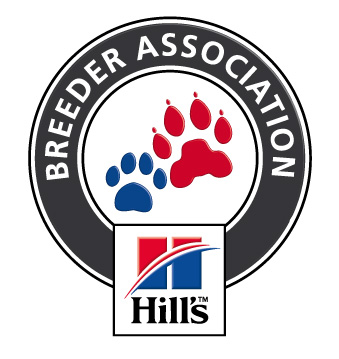                                           Affiliated to the Kennel Union of Southern Africa               			ALL BREED NON-CHAMPIONSHIP SHOW              Date of Show :      Sunday 4th June 2017            Show Venue:     Brackenfell Cricket Club, Brackenfell	Starting time : approx 11.30 am	Entries from : 8.30 am on the dayJUDGES                    Order of Judging will be Baby Puppy in Show, Veteran, Junior, Puppy and BIS	All Breeds will be judged in alphabetical order as listed in appendix A of schedule 2 of the KUSA constitution.All exhibitors / handlers are personally responsible for the control of their dogs at all times and shall be personally liable for     any claims which may be made in respect of injuries which may arise or be caused by their dogs.Vehicles will be allowed onto the field to drop off trailers at designated areas and must be removed immediately     The show will not commence until every vehicle is off the field.     The person/s responsible for any damages made to the venue, grounds and /or irrigation system will be liable for the cost thereof RIGHT OF ADMISSION RESERVED & Bitches in season will be permitted in Breed onlyThis Show is Sponsored by Hill Pet Nutrition                                                                                   Judging Times: Breed approx 11.00am         Entry Fee:  R 50.00  per dog  for  Breed  R15.00  per additional class – same dogEntries & Enquiries:  Caroline Mobile : 082-5214374  Fax: 086-7643288 or email proamacs@gmail.com  Postal  : P O Box 266, Cape Gate 7562Banking details:  Bank / branch:      ABSA   Durbanville     Account Name:     Hottentots Holland Kennel Club  Account Number:  710631018   Code:  334712Breed Classes:Baby Puppy (4-6 months) /Minor Puppy (6–9months) / Puppy (9 –12months) / Junior (12– 18months) / Graduate (18 – 24 months) / S A Bred / Veteran (7 yrs +)  / Open / Champions    All class winners qualify for Best of Breed. There will however be a Best Baby Puppy, Best Puppy, Best Junior and Best Veteran on ShowGUNDOGS and Group Mr A SheasbyGautengHERDING and Group    Mr F Van Der LindeGautengHOUNDS – Best In Show and Best Puppy in ShowMr F Van Der LindeGautengTERRIERS – Baby Puppy, Junior & Veteran in ShowMr J MarquesWestern CapeTOYS    Mr R ZeemanWestern CapeUTILITY  Mrs L KroffWestern CapeWORKING Miss N BaxterGauteng